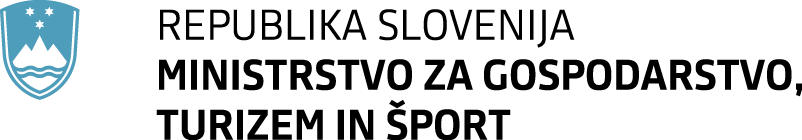 Navodila za izpolnjevanje poenostavljenega obrazca za oceno škode v gospodarstvu in vloge za dodelitev predplačilazaradi posledic močnih neurij z večdnevnim obilnimi deževjem na širšem območju Republike Slovenije, ki je povzročilo katastrofalne poplave, plazenje tal in druge posledice hudourniškega delovanja visokih vodaPOPLAVE avgust 2023Skladno z Zakonom o odpravi naravnih nesreč (ZOPNN) je Ministrstvo za gospodarstvo, turizem in šport zadolženo za pripravo ocene škode v gospodarstvu po naravnih nesrečah. Glede na sklep Uprave RS za zaščito in reševanje št. 844-30/2023-18 - DGZR z dne 10. 8. 2023 in št. 844-30/2023-390-DGZR z dne 16. 11. 2023 bomo za škodo v gospodarstvu zaradi posledic močnih neurij z večdnevnim obilnimi deževjem na širšem območju Republike Slovenije, ki je povzročilo katastrofalne poplave, plazenje tal in druge posledice hudourniškega delovanja visokih voda zbirali oceno škode na poenostavljenem obrazcu, ki je objavljen na spletni strani Ukrepi za oceno in povračilo škode | GOV.SI.Za izpolnjevanje obrazca boste potrebovali naslednje informacije:naziv oškodovancastatusna oblika oškodovanca odgovorna oseba oškodovancaulica in hišna številka sedeža oškodovanca:poštna številka in pošta sedeža oškodovancatelefonska številka oškodovancaelektronski naslov oškodovancamatična številka oškodovancadavčna številka oškodovancaulica nastanka nesrečepošta nastanka nesrečepoštna št. nastanka nesreče kraj-i nastanka nesrečeobčina/-e nastanka nesrečedejavnost podjetja po SKDocena škode na strojih in opremi (v EUR)ocena škode na zalogah (v EUR)ocena škode na izpadu prihodka (v EUR)ocena stroškov čiščenja strojev, opreme in zalog: o stroški dela zaposlenih v podjetju (v EUR)o stroški zunanjih izvajalcev (v EUR)številka transakcijskega računa oškodovancanaziv banke pri kateri je odprt transakcijski račun. in nato podpisati izjave, ki so del obrazca in vloge.V tem trenutku zbiramo zgolj oceno škode na strojih in opremi, zalogah in zaradi izpada prihodka tistih oškodovancev, ki niso oddali ocene škode do 20. 9. 2023. Predplačila se bodo izplačala na osnovi ocenjene vrednosti škode. Za oceno škode upravičencem še ni potrebno priložiti nobenih dokazil!Naknadno, na poziv ministrstva, bodo morali oškodovanci predložiti:za škodo na strojih in opremi: izpolnjen obrazec in cenilno poročilo,za škodo na zalogah: izpolnjen obrazec in cenilno poročilo,za škodo nastalo zaradi izpada prihodka: izpolnjen obrazec s strani odgovorne osebe za sestavo bilanc, ki ga podpiše odgovorna oseba podjetja.Ob pozivu ministrstva vam bomo posredovali tudi vse potrebne obrazce.Za resničnost in pravilnost podatkov jamči odgovorna oseba oškodovanca.Omenjeni cenilni zapisniki so lahko pripravljeni s strani:Pooblaščenih ocenjevalcev vrednosti (register vodi Inštitut za revizijo) Slovenski inštitut za revizijo - Register (si-revizija.si) aliSodnih cenilcev (register vodi Ministrstvo za pravosodje) - Imenik sodnih cenilcev (gov.si) aliZavarovalniških cenilcev (praviloma, če so bili stroji, oprema, zaloge, izpad prihodka zavarovani oz. izjemoma, če ni mogoče dobiti pooblaščenega ocenjevalca vrednosti oz. sodnega cenilca.Metodologijo  za ocenjevanje škode v gospodarstvu, ki temelji na Uredbi o metodologiji za ocenjevanje škode po naravnih in drugih nesrečah najdete tukaj: http://www.pisrs.si/Pis.web/pregledPredpisa?id=URED2969